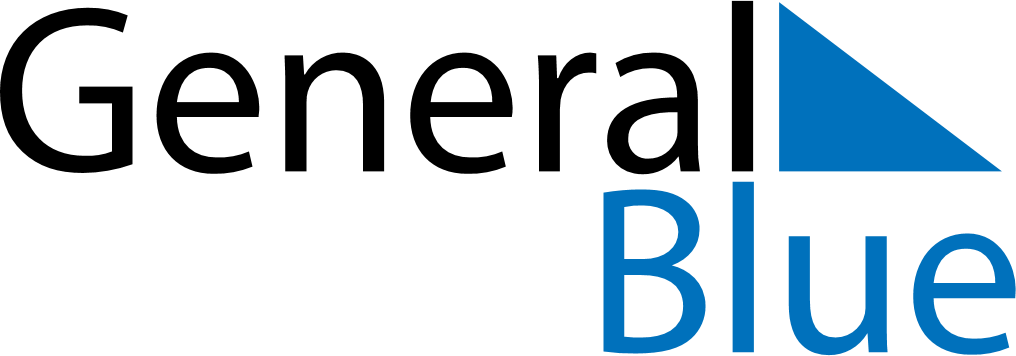 June 2024June 2024June 2024June 2024June 2024June 2024June 2024Pyhaejaervi, North Ostrobothnia, FinlandPyhaejaervi, North Ostrobothnia, FinlandPyhaejaervi, North Ostrobothnia, FinlandPyhaejaervi, North Ostrobothnia, FinlandPyhaejaervi, North Ostrobothnia, FinlandPyhaejaervi, North Ostrobothnia, FinlandPyhaejaervi, North Ostrobothnia, FinlandSundayMondayMondayTuesdayWednesdayThursdayFridaySaturday1Sunrise: 3:19 AMSunset: 11:09 PMDaylight: 19 hours and 50 minutes.23345678Sunrise: 3:16 AMSunset: 11:12 PMDaylight: 19 hours and 55 minutes.Sunrise: 3:14 AMSunset: 11:14 PMDaylight: 19 hours and 59 minutes.Sunrise: 3:14 AMSunset: 11:14 PMDaylight: 19 hours and 59 minutes.Sunrise: 3:12 AMSunset: 11:17 PMDaylight: 20 hours and 4 minutes.Sunrise: 3:10 AMSunset: 11:19 PMDaylight: 20 hours and 8 minutes.Sunrise: 3:08 AMSunset: 11:21 PMDaylight: 20 hours and 13 minutes.Sunrise: 3:06 AMSunset: 11:23 PMDaylight: 20 hours and 16 minutes.Sunrise: 3:05 AMSunset: 11:25 PMDaylight: 20 hours and 20 minutes.910101112131415Sunrise: 3:03 AMSunset: 11:27 PMDaylight: 20 hours and 24 minutes.Sunrise: 3:02 AMSunset: 11:29 PMDaylight: 20 hours and 27 minutes.Sunrise: 3:02 AMSunset: 11:29 PMDaylight: 20 hours and 27 minutes.Sunrise: 3:00 AMSunset: 11:31 PMDaylight: 20 hours and 30 minutes.Sunrise: 2:59 AMSunset: 11:33 PMDaylight: 20 hours and 33 minutes.Sunrise: 2:58 AMSunset: 11:34 PMDaylight: 20 hours and 36 minutes.Sunrise: 2:57 AMSunset: 11:35 PMDaylight: 20 hours and 38 minutes.Sunrise: 2:56 AMSunset: 11:37 PMDaylight: 20 hours and 40 minutes.1617171819202122Sunrise: 2:56 AMSunset: 11:38 PMDaylight: 20 hours and 42 minutes.Sunrise: 2:55 AMSunset: 11:39 PMDaylight: 20 hours and 43 minutes.Sunrise: 2:55 AMSunset: 11:39 PMDaylight: 20 hours and 43 minutes.Sunrise: 2:55 AMSunset: 11:39 PMDaylight: 20 hours and 44 minutes.Sunrise: 2:55 AMSunset: 11:40 PMDaylight: 20 hours and 45 minutes.Sunrise: 2:55 AMSunset: 11:40 PMDaylight: 20 hours and 45 minutes.Sunrise: 2:55 AMSunset: 11:41 PMDaylight: 20 hours and 45 minutes.Sunrise: 2:55 AMSunset: 11:41 PMDaylight: 20 hours and 45 minutes.2324242526272829Sunrise: 2:56 AMSunset: 11:41 PMDaylight: 20 hours and 45 minutes.Sunrise: 2:56 AMSunset: 11:41 PMDaylight: 20 hours and 44 minutes.Sunrise: 2:56 AMSunset: 11:41 PMDaylight: 20 hours and 44 minutes.Sunrise: 2:57 AMSunset: 11:40 PMDaylight: 20 hours and 43 minutes.Sunrise: 2:58 AMSunset: 11:40 PMDaylight: 20 hours and 41 minutes.Sunrise: 2:59 AMSunset: 11:39 PMDaylight: 20 hours and 39 minutes.Sunrise: 3:00 AMSunset: 11:38 PMDaylight: 20 hours and 37 minutes.Sunrise: 3:02 AMSunset: 11:37 PMDaylight: 20 hours and 35 minutes.30Sunrise: 3:03 AMSunset: 11:36 PMDaylight: 20 hours and 32 minutes.